لقاء لجنة الاختبارات بالكلية بأعضاء هيئة التدريسنظمت كلية التربية بالزلفي لقاء بأعضاء هيئة التدريس بالكلية حضره سعادة عميد الكلية الدكتور عبدالله بن خليفة السويكت ووكلاء الكلية ورؤساء الاقسام تطرق سعادة العميد الى ضرورة الاستعداد المبكر للإختبارات النهائية للفصل الدراسي الاول من العام الجامعي 1435/1434 هـ وركز على أهمية الاختبارات وضرورة الالتزام بالجداول المعدة من وكيل الكلية للشؤون التعليمية ثم تحدث سعادة وكيل الكلية الاستاذ جبر الفحام والدكتور نزار الزعبي وبداء النقاش بالحديث عن عملية سير الاختبارات وعرض النماذج الخاصة بها والجداول والاخذ بارائهم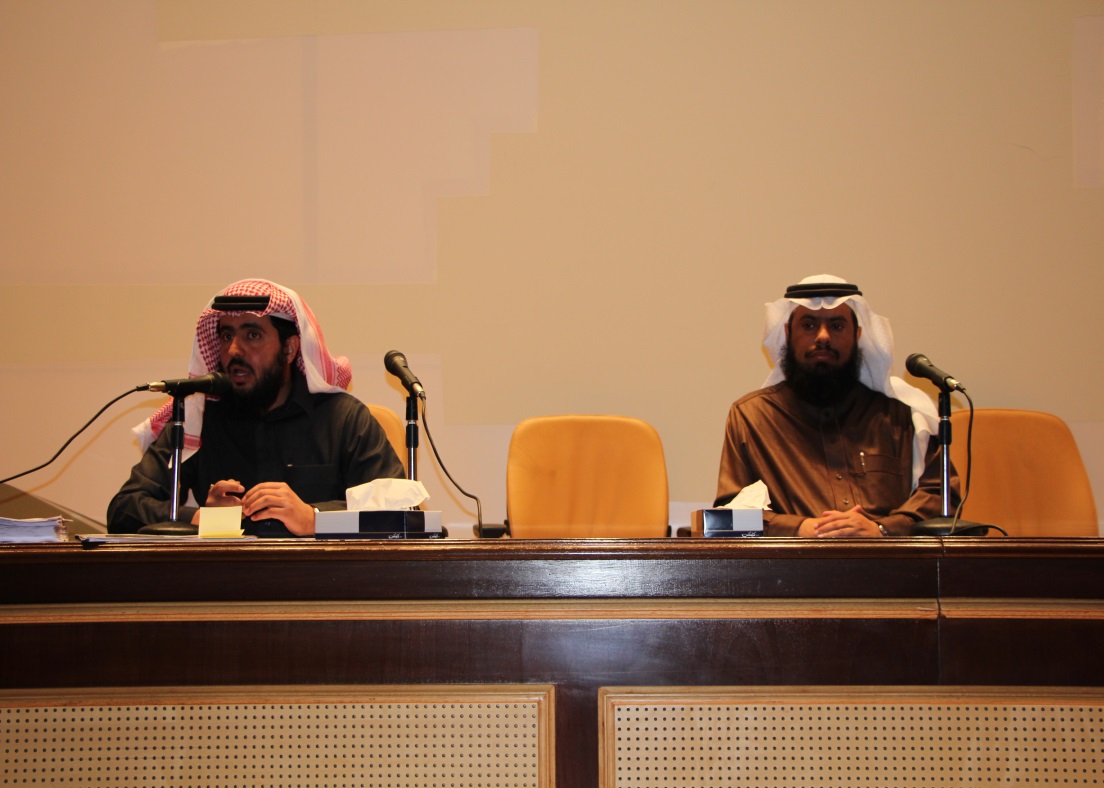 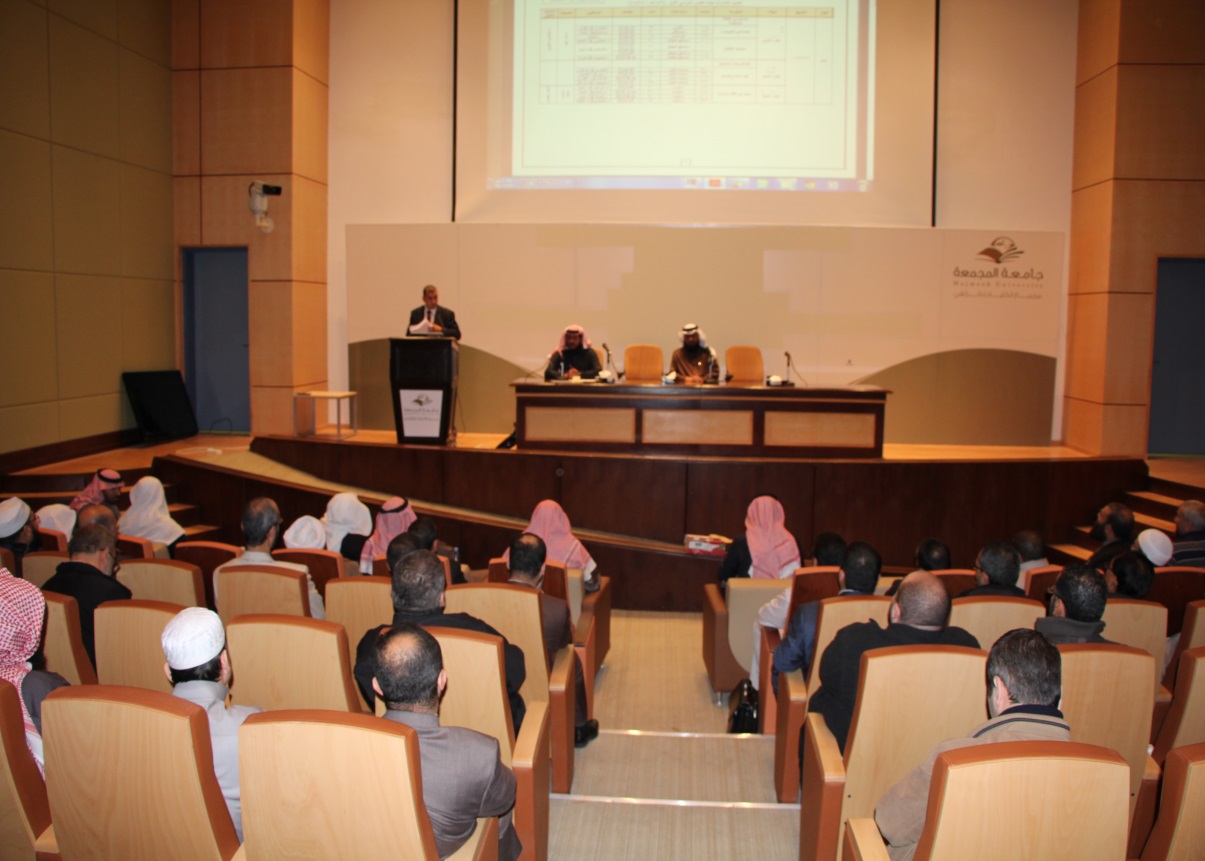 